Put the following into the correct section of the triple Venn diagram. For example, if it applies to all three religions, you would write it in the very center of the circles (where they all overlap).YOU ONLY HAVE TO WRITE THE LETTER in the Venn diagram section. Make sure your letters are  neat to read!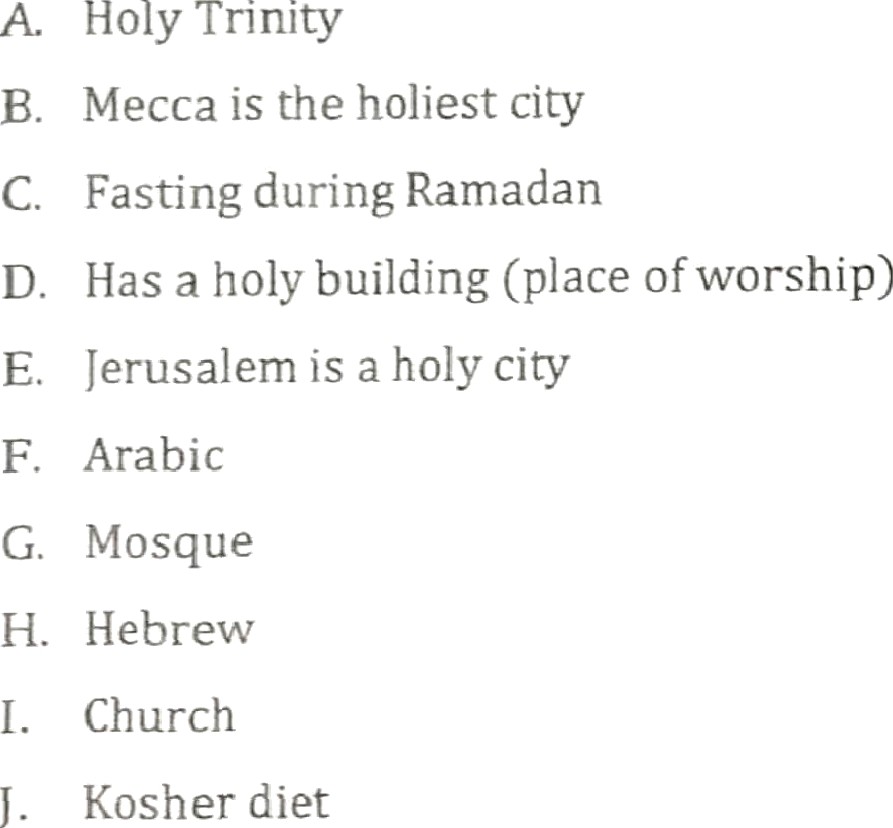            K.      Hajj            L.	    MonotheisticAIlahKoran (Qu’ran)Jesus is seen as the son of GodM uhammadSynagogueThe first five books of the Old TestamentHas a holy textTrace back to AbrahamAbraham is the founderThree Religions Born in Southwest Asia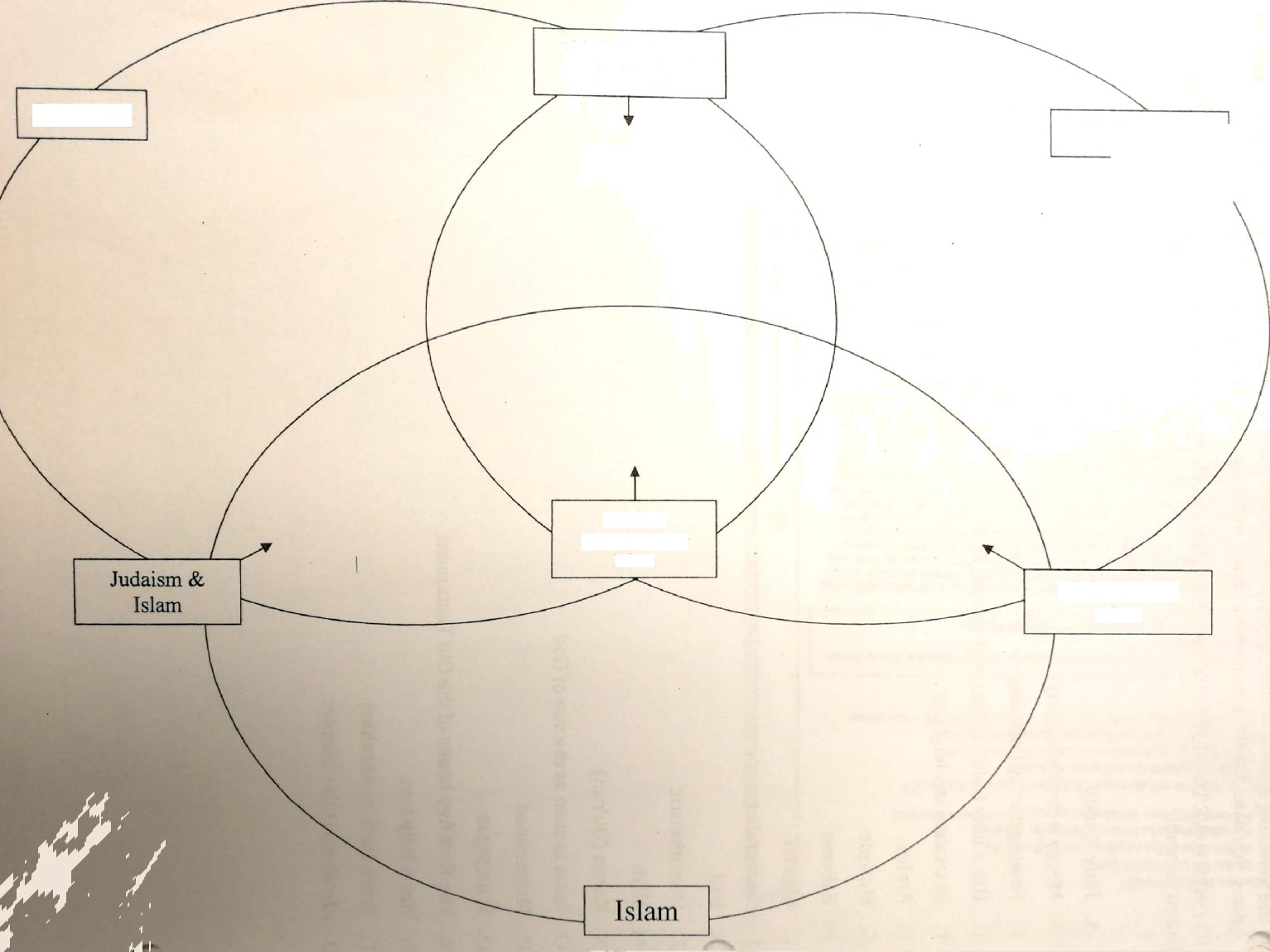 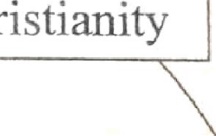 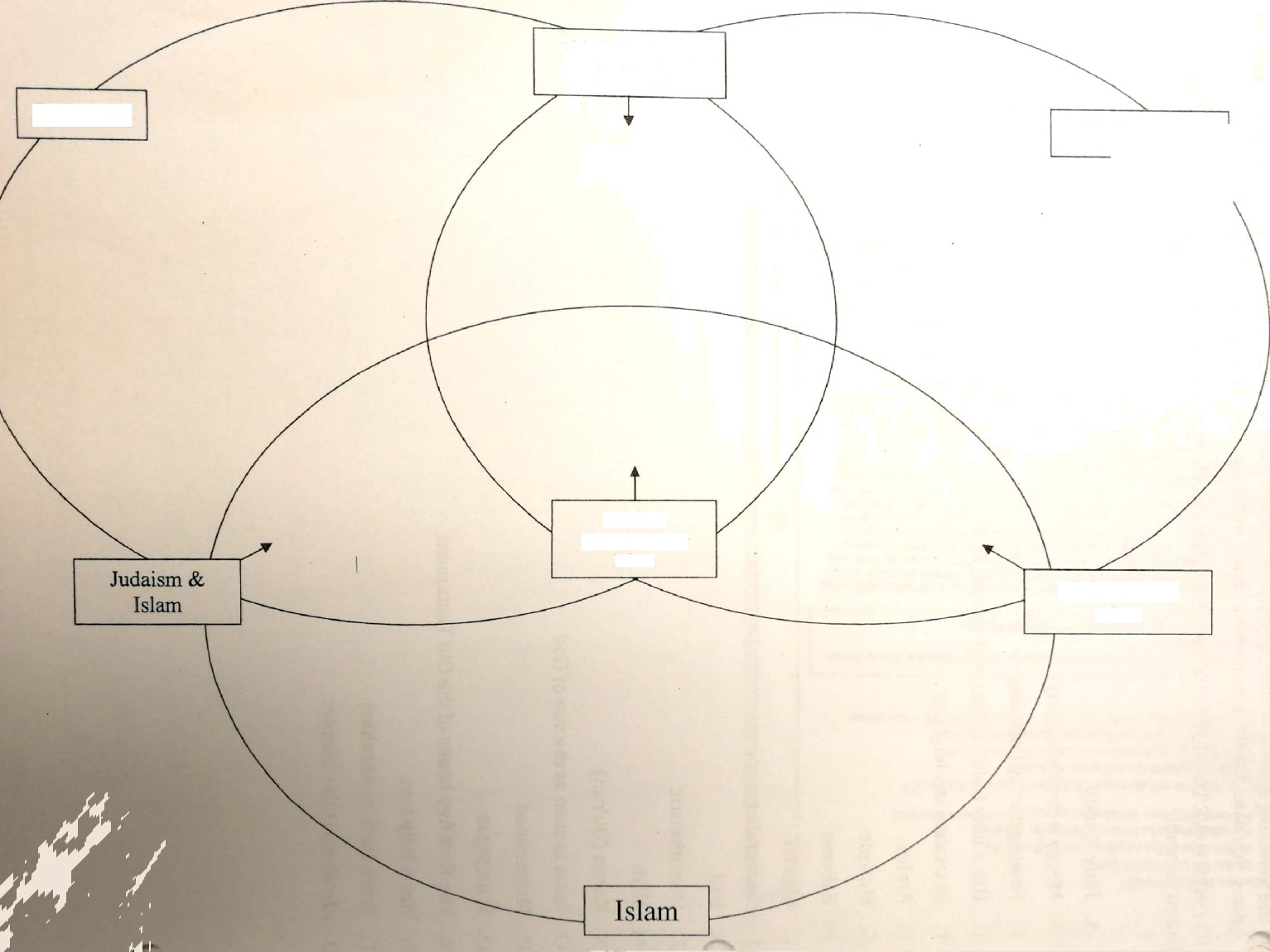 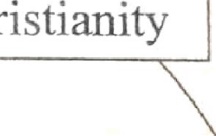 JudaismChristianity & JudaismJudaism, Christianity, & Islam